T.C.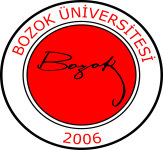 YOZGAT BOZOK ÜNİVERSİTESİLisansüstü Eğitim Enstitüsü Müdürlüğüİktisat Anabilim Dalı Tezsiz Yüksek Lisans Programından Tezli Yüksek Lisans Programına Geçiş Şartları Anabilim DalıKontenjanlarKontenjanlarÖzel KoşullarBaşvuru KoşullarıBaşvuru İçin Gerekli BelgelerAnabilim DalıT.C. VatandaşıYabancı UyrukluÖzel KoşullarBaşvuru KoşullarıBaşvuru İçin Gerekli BelgelerİKTİSAT ABD(Tezli Yüksek Lisans)(6)ALTI(0)SIFIR1. Yozgat Bozok Üniversitesi uzaktan tezsiz yüksek lisans öğrencisi olmak,2. Yozgat Bozok Üniversitesi İktisat Anabilim Dalı Programında, Bitirme Projesi Hariç Tüm Dersleri Başarıyla Tamamlamış Olmak. 1.Özel koşullar ve açıklamalar bölümünde belirtilen koşulları sağlamak,2. Son beş yılda yapılmış olan Akademik Personel ve Lisansüstü Eğitim Sınavına (ALES) girmiş olmak ve bu sınavdan EA puan türünden en az 55 puan almış olmak.  Ön Eleme Kriterleri ve Hesaplamalar: Geçiş için başvuru yapan öğrencilerin kabulü, öğrencilerin genel not ortalamalarının % 40’ı ve ALES puanlarının % 60’ı dikkate alınarak ilgili anabilim/anasanat dalı kurulu tarafından değerlendirilip sıralanır.ALES sonuç belgesiTranskript belgesiDisiplin cezası almadığına dair belge (Öğrenim belgesi)T.C Vatandaşı Adaylar Tezli Yüksek Lisans Programına Geçiş TarihleriT.C Vatandaşı Adaylar Tezli Yüksek Lisans Programına Geçiş TarihleriTarihAçıklama03.02 2023-09.02.2023Şahsen geçiş başvurularının yapılması Başvurulular İİBF dekanlığına yapılacaktır. (Başvurular 09.02.2023 saat 17:00’da sona erecektir.)10.02. 2023Geçiş başvuru sonuçlarının ilan edilmesi (10.02.2023 saat 12:00’de https://bozok.edu.tr/okul/lisansustu-egitim-enstitusu/bolum/iktisat/duyurular adresinde ilan edilecektir.)